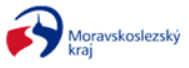 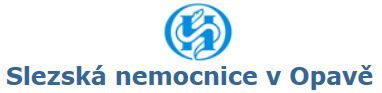 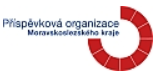 Příspěvková organizaceOlomoucká 470/86, Předměstí, 746 01 OpavaSMLOUVA O VZÁJEMNÉ SPOLUPRÁCI PŘI POSKYTOVÁNÍ ZDRAVOTNÍ PÉČESmluvní strany:Slezská nemocnice v Opavě, příspěvková organizaceSe sídlem: Olomoucká 470/86, Předměstí, Opavazapsaná v OR u Krajského soudu v Ostravě, oddíl Pr, vložka 924IČO: 47813750,  DIČ: CZ47813750Zastoupena:		Ing. Karlem Siebertem, MBA - ředitelemBankovní spojení:	Komerční banka, a.s.          Číslo účtu: 	xxxxIBAN Number*	xxxSWIFT CODE*	xxx(dále jako poskytovatel nebo SNO)a Opava Dent s.r.o.Wintrova 620/1, Kylešovice, 747 06 OpavaSpisová značka:C 31166 vedená u Krajského soudu v OstravěIdentifikační číslo:27840603(dále jako žadatel)vzhledem k tomu, že dospěly k úplné a vzájemné shodě v níže uvedených skutečnostech, se rozhodly v souladu s ustanovením § 1742 odst. 2 zákona č. 89/2012 Sb., občanského zákoníku, v platném znění tuto Smlouvu o vzájemné spolupráci při poskytování zdravotní péče (dále jen „Smlouva“):I.Úvodní ustanoveníObě smluvní strany jsou zdravotnická zařízení poskytující, mimo jiné, základní léčebnou péči, včetně preventivních opatření ve stanoveném spádovém území, jakož i zajišťování ostatních služeb s poskytováním zdravotní péče souvisejících.Žadatel má zájem na poskytování provádění laboratorních vyšetření prováděných poskytovatelem, pro své pacienty a dalších navazujících služeb.Smluvní strany se zavazují vzájemně spolupracovat při poskytování zdravotní péče tak, že SNO bude poskytovat služby pro žadatele, který k provádění laboratorních vyšetření nemá příslušné vybavení a výsledky laboratorních testů nezbytně potřebuje pro své pacienty. Touto Smlouvou mají v úmyslu upravit podmínky poskytování této služby. II.Předmět Smlouvy1. Předmětem této Smlouvy je vzájemné poskytnutí služeb při zabezpečování provádění bioptických vyšetření a negynekologických cytologií a stanovení podmínek, na základě kterých bude spolupráce realizována.III.Služby, jejich rozsah1. Poskytovatel zabezpečí svoz biologického materiálu k laboratornímu vyšetření (dále jen svoz) v  rámci plánovaných tras svozové služby centrální laboratoře – tyto služby budou poskytovány žadateli bezplatně.ANO 		NE2. Poskytovatel zabezpečí pro žadatele rozvoz výsledků laboratorních vyšetření z podatelny poskytovatele do sídla žadatele v  rámci plánovaných tras svozové služby centrální laboratoře – tyto služby budou poskytovány žadateli bezplatně.ANO		NE3. Žadatel souhlasí s tím, že elektronické výsledky laboratorních vyšetření provedené poskytovatelem budou k dispozici rovněž lékařským pracovníkům poskytovatele v klinickém informačním systému v průběhu poskytování zdravotnických služeb danému pacientovi.Žadatel potvrzuje, že s touto skutečností seznámí i pacienty, jejichž vyšetření po poskytovateli požaduje.ANO		NE    Poskytovatel umožňuje elektronické odesílání výsledků žadateli. Více informací na stránce portálu MSK, momentálně https://transmise.msk.cz/ sekce „Pro poskytovatele“ (pokyny pro zprovoznění bezplatné komunikace se SNO)Každá změna těchto výše uvedených požadavků bude žadatelem předem oznámena:formou e-mailu: primářce Patologie na adrese xxx@snopava.cz,  tel.: + 420  553 766 xxx, +420 xxx nebo vrchní laborantce Patologie formou e-mailu na adrese xxx@snopava.cz , tel.: + 420 553 736xxx, +420 xxxIV.Doba plnění1. Svoz biologického materiálu k laboratornímu vyšetření, rozvoz výsledků vyšetření bude prováděn po celou dobu trvání této smlouvy v dohodnutých termínech.Objednávka laboratorních vyšetření může být učiněna formou písemnou, ústní i elektronickou.      Forma ústní i elektronická musí být dodatečně potvrzena formou písemnou – žádanka. Poskytovatel musí každou objednávku žadatele potvrdit.V.Práva a povinnosti poskytovatele1. Poskytovatel je povinen provádět veškeré svozy s odbornou péčí. Při přepravě je zejména povinen zajišťovat bezpečnost a pořádek v převážejícím vozidle.2. Vozidla použitá ke svozu musí být čistá, v řádném technickém stavu.3. SNO bude vykazovat výkony vůči zdravotním pojišťovnám.4. Smluvní strany jsou povinny poskytovat služby minimálně v kvalitě odpovídající běžným standardům a de lege artis.                                                                          VI.                                                            Důvěrnost informacíSmluvní strany se zavazují, že uchovají v tajnosti veškeré informace, které o sobě navzájem získaly        v průběhu plnění předmětu této smlouvy, které nejsou veřejně přístupné anebo které pokládají za důvěrné. V této souvislosti se zavazují zajistit utajování těchto informací též všemi zaměstnanci smluvních stran i dalšími osobami, které pověří dílčími úkoly v souvislosti s realizací této smlouvy. Za důvěrné a utajované informace ve smyslu tohoto článku se považují veškeré informace, které jsou jako důvěrné označeny anebo jsou takového charakteru, že mohou v případě zveřejnění přivodit kterékoliv smluvní straně újmu, bez ohledu na to, zda mají povahu osobních, obchodních či jiných informací, dokud se tyto informace nestanou všeobecně známými.Ustanovení odstavce 1 se vztahuje jak na období platnosti této smlouvy, tak na období po jejím ukončení.Ustanovení § 504 (Obchodní tajemství) zákona č. 89/2012 Sb. (Občanský zákoník) nejsou tímto článkem dotčena.Přijdou-li smluvní strany v souvislosti s plněním závazků dle této smlouvy do styku s osobními údaji pacientů jsou povinny postupovat v souladu se nařízením Evropského parlamentu a Rady (EU) 2016/679 o ochraně osobních údajů (GDPR) a zákonem č. 101/2000 Sb., o ochraně osobních údajů a o změně některých zákonů, ve znění pozdějších předpisů, zejména zachovávat mlčenlivost a přijmout vhodná technická a organizační opatření, které zajistí náležité zabezpečení osobních údajů před neoprávněným či protiprávním zpracováním a před náhodnou ztrátou, zničením nebo poškozením.VII.Zánik smlouvyTato smlouva na dobu neurčitou zaniká:a) dohodou smluvních stranb) písemnou výpovědí, kterou je oprávněna podat kterákoliv ze smluvních stran. Výpovědní lhůta činí tři měsíce a začíná plynout od prvního dne měsíce následujícího po doručení výpovědi.c) zánikem některé ze smluvních strand) v případech stanovených právním předpisemVIII.Závěrečná ustanovení1. Pokud v této smlouvě není dohodnuto jinak, pak se na ní vztahují obecně závazné právní předpisy.2.  Smlouva nabývá platnosti a účinnosti podpisem obou smluvních stran. Pokud je dána zákonem č. 340/2015 Sb., o zvláštních podmínkách účinnosti některých smluv, uveřejňování těchto smluv a o registru smluv (zákon o registru smluv) povinnost zveřejnění, nabude smlouva účinnosti dnem jejího vložení do registru smluv.3.  Smlouva je vyhotovena ve dvou vyhotoveních, z nichž každý z účastníků smlouvy obdrží jedno.4.  Smluvní strany prohlašují, že tato smlouva byla sepsána po vzájemném projednání a na důkaz souhlasu s jejím obsahem připojují své podpisy. Smlouva může být podepsána i elektronicky.V  Opavě       13.12.2023                                                            V Opavě   24.8.2023..................................                                                  …............................Žadatel                                                                         Poskytovatel	Opava Dent s.r.o.                                                          Slezská nemocnice příspěvková organizace	                                                                                   Ing. Karel Siebert, MBA – ředitel